Birželio 1-15 dienomis Šiaulių Juliaus Janonio gimnazijos I–III klasių mokiniai įsitraukė į visuotinį renginį „Šok į tėvų klumpes“. Sėkmingas pasiruošimas gyvenimui, profesijos pasirinkimas ir asmens karjera yra ne tik mokinio, bet ir jį supančių asmenų rūpestis. Mokiniai turėjo progą artimiau susipažinti su  šeimos narių ir kitų artimų žmonių profesijomis.I klasių mokiniai lankėsi UAB „Rūta“, sužinojo apie ilgiausiai Lietuvoje veikiantį  saldainių fabriką, šokolado dirbtuvėse susipažino su konditerio darbu ir tapo šokolado meistrais. Susipažino kaip temperuojamas šokoladas, paragavo skirtingų rūšių šokolado, sužinojo apie įvairius ingredientus ir pagamino savo rankų darbo skanumynus.II  klasių mokiniai lankėsi Šiaulių apylinkės teismo Šiaulių rūmuose, sužinojo, kokių profesijų žmonės ten dirba, susipažino su darbo specifika. Mokiniai svarsto apie teisėjo karjerą, galvoja apie teisės studijas ir domisi, ką teismuose dirba specialistai. Jaunuoliai bendravo su teisėju, advokatu, prokuroru. Mokiniai dalyvavo atvirame teismo posėdyje, susipažino su teismo posėdžių eiga, pagrindiniais teismo posėdžių dalyviais ir jų funkcijomis, lankėsi vaikų apklausos kambaryje.II klasių mokiniai ne tik susipažino su turizmo vadybininko specialybe, bet ir diskutavo, kokias asmenines savybes turi turėti šios specialybės atstovas.Pabrėžė, kad svarbiausia mokėti atsakingai, savarankiškai ir greitai organizuoti savo darbą, efektyviai bendrauti su turistų grupe, būti taktišku, mandagiu, kruopščiu ir sąžiningu.III klasių mokiniai lankėsi kolegijoje ir susipažino su programų sistemų studijomis,  dirbo kompiuteriu, užsiėmė 3D modeliavimu, pabandė kurti ir redaguoti tinklapius.III klasių mokiniai turėjo galimybę iš arčiau pažinti odontologo ir burnos chirurgo profesiją.Buvo labai įdomu pamatyti, kaip skenuojami dantys, kaip raunami implantai ir kaip uždedamas dantis. Taip pat buvo naudinga sužinoti, kur mokėsi odontologai, kaip jiems sekėsi laikyti egzaminus. Sustiprėjo mokinių motyvacija tapti odontologais, stengtis puikiai mokytis ir įstoti į pasirinktą universitetą.III klasių mokiniai lankėsi Šiaulių Respublikinės ligoninės neurochirurgijos ir kardiologijos skyriuose. Su gydytojų kasdienybe supažindino 8 kurso slaugos studentė. Mokiniai stebėjo, kaip yra suleidžiami vaistai, kaip paruošiamos lašelinės bei kaip jos prijungiamos prie kateterio. Gydytojai suteikė galimybę stebėti širdies vožtuvo operaciją. Šio vizito metu mokiniai mokiniai įsitikino, kad rinksis medicinos studijas ir planuoja tapti gydytojais.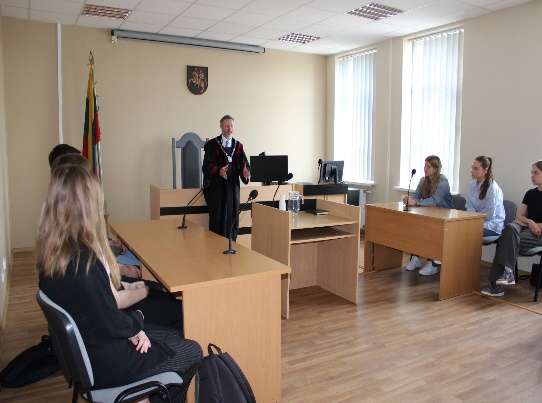 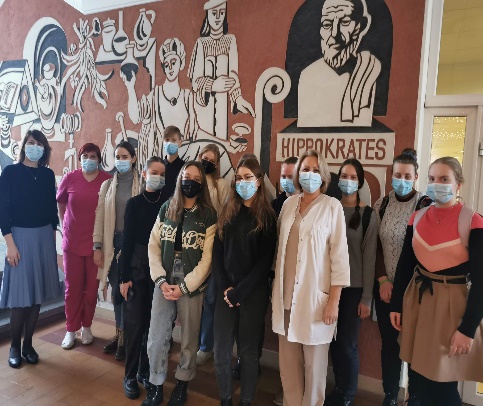 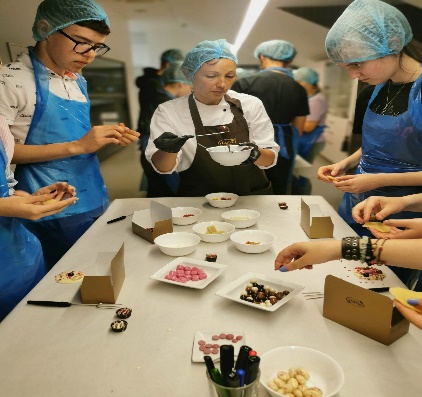 